「雙聯學制-選拔考試」報名表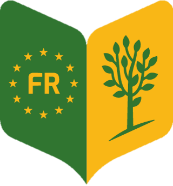 (請以電腦編排格式，手寫恕不受理)「雙聯學制-選拔考試」報名表(請以電腦編排格式，手寫恕不受理)「雙聯學制-選拔考試」報名表(請以電腦編排格式，手寫恕不受理)「雙聯學制-選拔考試」報名表(請以電腦編排格式，手寫恕不受理)「雙聯學制-選拔考試」報名表(請以電腦編排格式，手寫恕不受理)「雙聯學制-選拔考試」報名表(請以電腦編排格式，手寫恕不受理)「雙聯學制-選拔考試」報名表(請以電腦編排格式，手寫恕不受理)「雙聯學制-選拔考試」報名表(請以電腦編排格式，手寫恕不受理)「雙聯學制-選拔考試」報名表(請以電腦編排格式，手寫恕不受理)就讀學制/年級請黏貼近三個月之二吋正面照片一張請黏貼近三個月之二吋正面照片一張請黏貼近三個月之二吋正面照片一張學號請黏貼近三個月之二吋正面照片一張請黏貼近三個月之二吋正面照片一張請黏貼近三個月之二吋正面照片一張出生年月日西元       年       月      日西元       年       月      日西元       年       月      日西元       年       月      日西元       年       月      日請黏貼近三個月之二吋正面照片一張請黏貼近三個月之二吋正面照片一張請黏貼近三個月之二吋正面照片一張身份證字號性別性別□男 □女中文姓名英文姓名(請與護照拼音一致)電子信箱（請務必撰打清楚，並註明是數字1或是英文l、數字0或是英文o）（請務必撰打清楚，並註明是數字1或是英文l、數字0或是英文o）（請務必撰打清楚，並註明是數字1或是英文l、數字0或是英文o）（請務必撰打清楚，並註明是數字1或是英文l、數字0或是英文o）（請務必撰打清楚，並註明是數字1或是英文l、數字0或是英文o）（請務必撰打清楚，並註明是數字1或是英文l、數字0或是英文o）（請務必撰打清楚，並註明是數字1或是英文l、數字0或是英文o）（請務必撰打清楚，並註明是數字1或是英文l、數字0或是英文o）地址(通訊)(通訊)(通訊)(通訊)(通訊)(通訊)(通訊)(通訊)地址(戶籍)(戶籍)(戶籍)(戶籍)(戶籍)(戶籍)(戶籍)(戶籍)聯絡電話(住宅)(住宅)(住宅)(住宅)(住宅)(住宅)(住宅)(住宅)聯絡電話(手機)(手機)(手機)(手機)(手機)(手機)(手機)(手機)檢附資料（請勾選）□中+英文報名表□中+英文歷年成績單正本□英語檢定考試通過證書影本□中+英文報名表□中+英文歷年成績單正本□英語檢定考試通過證書影本□中+英文報名表□中+英文歷年成績單正本□英語檢定考試通過證書影本□中+英文報名表□中+英文歷年成績單正本□英語檢定考試通過證書影本□家長同意書□英文履歷表□護照影本□家長同意書□英文履歷表□護照影本□家長同意書□英文履歷表□護照影本□家長同意書□英文履歷表□護照影本學業平均成績（須達75分以上）操行平均成績（須達80分以上）操行平均成績（須達80分以上）操行平均成績（須達80分以上）操行平均成績（須達80分以上）操行平均成績（須達80分以上）修讀之跨領域模組□歐洲商務□歐語文教□歐洲會展與翻譯□歐洲商務□歐語文教□歐洲會展與翻譯□歐洲商務□歐語文教□歐洲會展與翻譯□歐洲商務□歐語文教□歐洲會展與翻譯□歐洲商務□歐語文教□歐洲會展與翻譯□歐洲商務□歐語文教□歐洲會展與翻譯□歐洲商務□歐語文教□歐洲會展與翻譯□歐洲商務□歐語文教□歐洲會展與翻譯申請人簽名申請日期年      月      日年      月      日年      月      日年      月      日年      月      日導師簽名自      傳雙聯學制學習計畫一、申請動機與目的：二、期望與學習規劃：